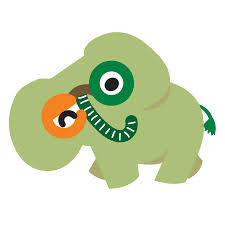 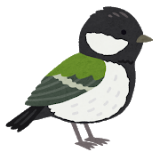 エコぞうウォーク～センター周辺の自然を探検しよう～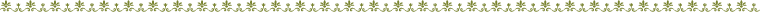 鈴鹿山系の山並や、山麓の景色、季節の変化を楽しみながら、三重県環境学習情報センターの周辺を散策します。草木のようすや昆虫、野鳥などに目を向けてみましょう。【テ ー マ】紅葉や景色を楽しみながら散策しましょう　　　　　　　　　☆木の実や野鳥にも出会えるかもしれません。【日　　時】令和2年11月15日（日）　10:00～12:00【場　　所】三重県環境学習情報センター周辺【集合場所】三重県環境学習情報センター（四日市市桜町3684-11）【対　　象】小学生以上。小学生は保護者同伴。（幼児の同伴も可）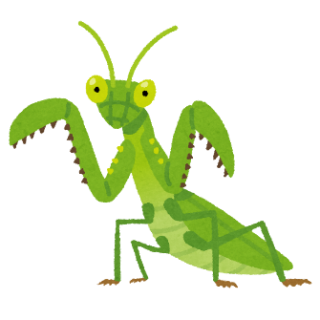 【募集人数】先着１５人　【服　　装】長そで・長ズボン・帽子・運動ぐつ【持 ち 物】筆記用具・水筒【締 切 日】先着順で11月8日（日）まで。※定員に達し次第締め切ります。【申込方法】講座名・開催日「エコぞうウォーク　11月15日」、全員の氏名と年齢、郵便番号、住所、電話番号、Fax番号またはEメールアドレスを明記の上、郵便、Fax、Eメールのいずれかで、三重県環境学習情報センターへお申し込みください。※なお、今後の新型コロナウィルス感染症拡大の状況によっては、講座の延期、または中止となる場合があります。予めご了承願います。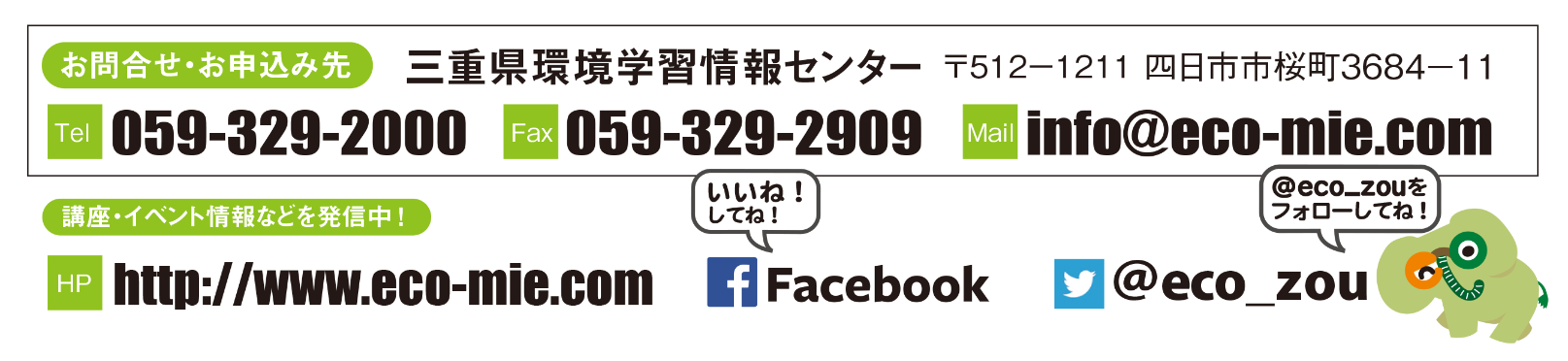 